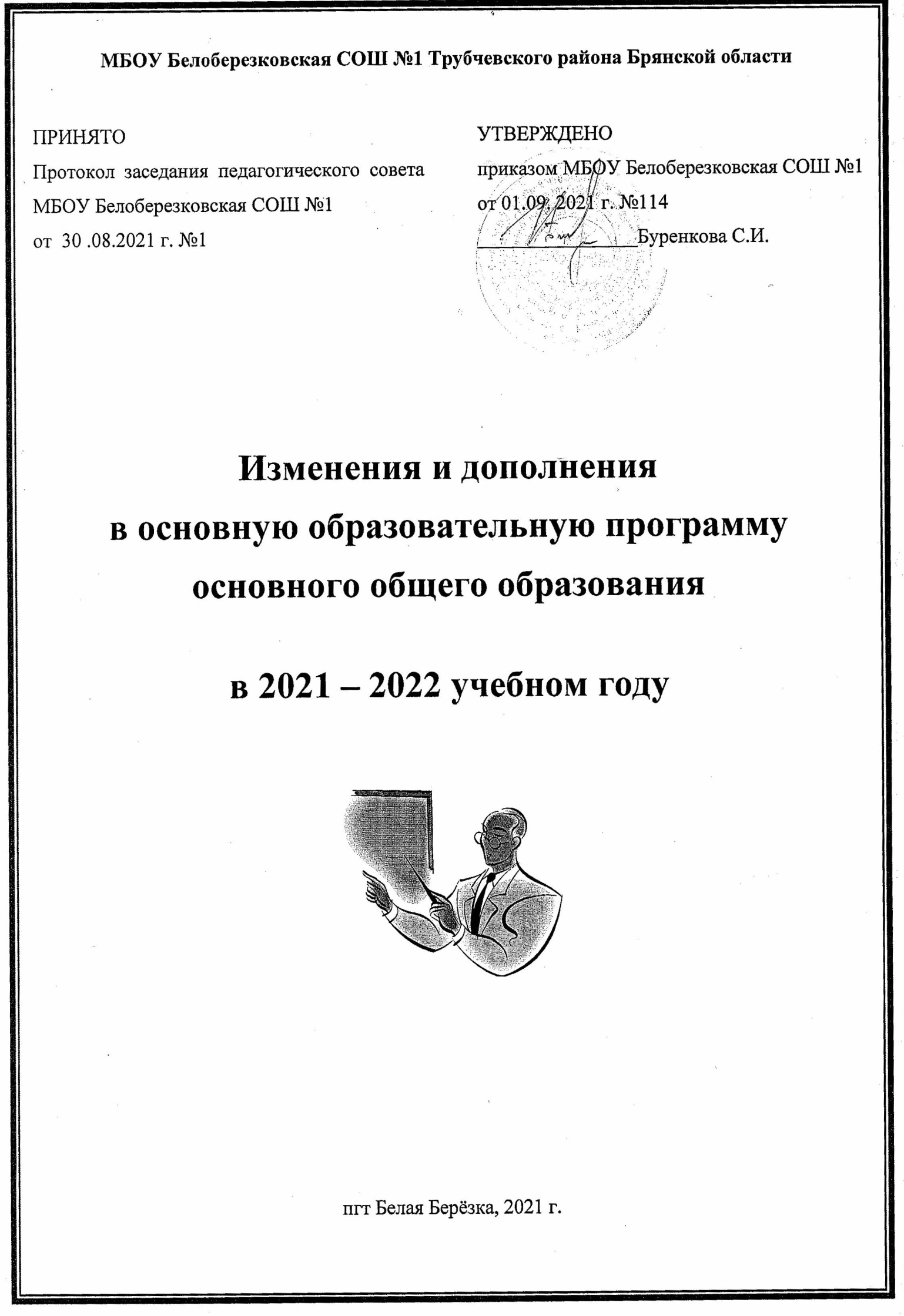 Изменения и дополнения в Организационный раздел основной образовательной программы основного общего образованияПункт 3.1.  дополнить следующим содержанием:Учебный план основного общего образования (5-9 классы)       Учебный план основного общего образования МБОУ Белоберезковская СОШ №1 Трубчевского района Брянской области для 5-9-ых классов является основным организационным механизмом реализации основной образовательной программы школы на 2021 – 2022 учебный год, разработан в соответствии с:- Федеральным Законом от 29 декабря 2012 г. № 273-ФЗ «Об образовании в Российской Федерации» (в редакции от 24.03.2021 г №51-ФЗ);- приказом Минобрнауки России от 17 декабря 2010г. № 1897 «Об утверждении федерального государственного образовательного стандарта основного общего образования» с изменениями, утвержденными приказами Минобрнауки России от 29 декабря 2014 года №1644, от 31 декабря 2015 года № 1577;- приказом Минпросвещения России от 11.12.2020 № 712 «О внесении изменений в некоторые федеральные государственные образовательные стандарты общего образовании по вопросам воспитания обучающихся»;- СанПиН 2.4.3648-20 «Санитарно-эпидемиологические требования к условиям и организации обучения, отдыха и оздоровления детей и молодежи», утвержденными Постановлением Главного государственного санитарного врача РФ от 28.09.2020 №28, зарегистрированными в Минюсте России 18 декабря 2020 года, регистрационный номер 61573), изменениями, утвержденными Постановлением Главного государственного санитарного врача РФ от 28 января 2021 года №2021 (СанПиН – 1.2.3685-21);     Школа работает в режиме 5-дневной недели.  Продолжительность учебного года в 5-9-х классах – 34 недели.  Для обучающихся 5-9-х классов учебный год делится на четыре четверти.     Учебный план для 5-9 классов ориентирован на 5-летний нормативный срок освоения образовательных программ основного общего образования.     Для осуществления федерального  государственного образовательного стандарта основного общего образования в программу 5- 9-х классов  введены новые предметы:«Родной язык» -1 час (9 кл.);«Родная литература» - 1 час(9 кл.);Второй иностранный язык – 1 час (9 кл.);«Родной язык» - 0,5 часа  ( 5,6,7 кл.);«Родная литература» - 0,5 часа (5,6,7 кл.);«Родной язык» - 1 час (8 кл.);«Родная литература» - 1 час (8 кл.);Второй иностранный язык – 1 час (8 кл.).Периодичность проведения промежуточной аттестации – 1 раз в год (в конце учебного года).      Часы внеурочной деятельности не включаются в объём предельно допустимой учебной нагрузки.     В целях изучения особенностей региона, его места в истории многонациональной России, вклада в становление и развитие российской государственности, отечественной промышленности, науки и культуры изучение модульного курса «Брянский край» реализуется согласно плану внеурочной деятельности:          5 класс – 1 час - курс «Граждановедение. Брянская область»;          6 класс – 1 час - курс «География Брянского края»;          7 класс – 1 час – курс «Археология»;          8 класс – 1 час – курс «История Брянского края»          9 класс – 1 час – курс «История Брянского края».      Предметная область «Основы духовно-нравственной культуры народов России» (ОДНКНР) является обязательной и реализуется за счёт часов части основной образовательной программы, формируемой участниками образовательных отношений – 0,5 часа в 5 классе.Формы промежуточного контроляУчебный план основного общего образованияУчебный план внеурочной деятельности основного общего образованияРасписание звонковПодпункт 3.1.1 дополнить содержанием:Календарный учебный график МБОУ Белоберезковская СОШ №12021 – 2022 учебный годПодпункт 3.1.2. дополнить содержанием:Организация внеурочной деятельностиучащихся 5-9-х классов, реализующих программу ФГОС,МБОУ Белоберезковская  СОШ №1 Трубчевского район Брянской областина 2021-2022 учебный годВ пункте 3.2. в подпункт 3.2.1. внести следующие изменения:МБОУ Белоберезковская СОШ №1 для работы на уровне основного общего образования укомплектована педагогическими кадрами на 2021-22 учебный год, имеющими необходимую квалификацию для решения задач, определённых основной образовательной программой образовательного учреждения, способными к инновационной профессиональной деятельности:По уровню образованияПо стажу работыПо квалификационным категориямКоличество работников, имеющих знаки отличияПо возрастуСведения об администрации МБОУ Белоберезковская СОШ №1, участвующей в управлении реализацией ООП ОООВ комплектование педкадрами на 2021-22 учебный год на уровне основного общего образования  включить: В подпункте 3.2.1.2.- изменить Перспективный план повышения квалификации педагогических работников МБОУ Белоберезковская СОШ № 1  в условиях введения ФГОС ООО и Перспективный план-график  аттестации педагогических работников МБОУ Белоберезковская СОШ № 1          (Приложения №№ 3,4) Приложение №3к Образовательной программе ОООПлан повышения квалификации педработников ФГОС ОООПриложение №4к Образовательной программе ОООПерспективный график аттестациипедагогических работников МБОУ Белоберезковская СОШ № 1 - изменить состав методической службы:Методический совет школы:Председатель:   Пехенько Л.Н.– заместитель   директора по УВР члены МС:        Самоденко А.М.– заместитель директора по УВР                           Балкарова О.И.– заместитель директора по УВР                        Тимошенкова  О.П.– заместитель директора по УВРРуководители МО:начальных классов – Андрейчикова Г.В.; физики и математики – Ласая О.Н.; русского языка и литературы – Гулакова Л.М.; истории, обществознания – Самоденко А.М.; химии, биологии и географии  - Пугачёва Е.Д.;иностранного языка – Ермощенко С.В.; ОБЖ, физкультуры – Кирделева Е.Л.;технологии, ИЗО, музыки – Душин Н.И.;воспитателей ГПД – Бжинаева Т.Б..;классных руководителей – Тимошенкова О.П.Совет НОУ «Мудрая сова»:председатель – Татаринова О .Г.Творческие группы педагогов:по   преемственности   обучения   и   воспитания:   д/с  - начальное звено – среднее звенопо  организации формирования функциональной грамотности;по проблемам здоровьесберегающих технологий;по проблеме гражданского воспитания;по подготовке педагогических советов (сменный состав)по подготовке к ГИА6. В подпункте 3.2.4. - в Приложении № 6, Материально-техническая база учреждения изменить: Общий фонд -  33 676, число учебников в библиотечном фонде составило – 11 232, книжный фонд – 22 414, - изменить Приложение № 7, Программно-методическое обеспечение образовательного процесса на 2021-22 учебный год. Предметные областиУчебные предметыКлассыКлассыКлассыКлассыКлассыПредметные областиУчебные предметы5        6789Русский язык и литератураРусский языкдиктантдиктантдиктантдиктантдиктантРусский язык и литератураЛитературак/рк/рк/рк/рк/рРусский язык и литератураРодной языкк/рк/рк/рк/рк/рРусский язык и литератураРодная литературак/рк/рк/рк/рк/рИностранные языкиАнглийскийк/рк/рк/рк/рк/рИностранные языкиНемецкий к/рк/рМатематика и информатикаМатематикак/рк/рМатематика и информатикаАлгебрак/рк/рк/рМатематика и информатикаГеометрияк/рк/рк/рМатематика и информатикаИнформатикак/рк/рк/рОбщественно-научные предметыИстория России.Всеобщая историяк/рк/рк/рк/рк/рОбщественно-научные предметыОбществознаниек/рк/рк/рк/рОбщественно-научные предметыГеографияк/рк/рк/рк/рк/рОсновы духовно-нравственной культуры народов РоссииОсновы духовно-нравственной культуры народов РоссиисочинениеЕстественно-научные предметыФизика к/рк/рк/рЕстественно-научные предметыХимия к/рк/рЕстественно-научные предметыБиология к/рк/рк/рк/рк/рИскусствоИзобразительное искусствок/рк/рк/рк/рИскусствомузыкаТестированиеТестированиеТестированиеТехнология Технология Творч. проектТворч.проект Творч. проектТворч. проектФизическая культура и основы безопасности жизнедеятельностиОсновы безопасности жизнедеятельностиЗащита проектаЗащита проектаЗащита проектаЗащита  проектаФизическая культура и основы безопасности жизнедеятельностиФизическая культуразачётзачётзачётзачётзачётПредметные областиПредметные областиУчебныепредметы                 Классы Количество часов в неделю/годКоличество часов в неделю/годКоличество часов в неделю/годКоличество часов в неделю/годКоличество часов в неделю/годКоличество часов в неделю/годПредметные областиПредметные областиУчебныепредметы                 Классы 56789ВсегоОбязательная частьОбязательная частьОбязательная частьОбязательная частьОбязательная частьОбязательная частьОбязательная частьОбязательная частьОбязательная частьРусский язык и литература   Русский язык и литература   Русский язык5/1706/2044/1363/1023/10221/714Русский язык и литература   Русский язык и литература   Литература3/1023/1022/682/683/10213/442Родной язык и родная литератураРодной язык и родная литератураРодной язык0,5/170,5/170,5/171/341/343,5/119Родной язык и родная литератураРодной язык и родная литератураРодная литература0,5/170,5/170,5/171/341/343,5/119Иностранные языкиИностранные языкиАнглийский язык3/1023/1023/1023/1023/10215/510Иностранные языкиИностранные языкиНемецкий язык1/341/342/68Математика и информатикаМатематика и информатикаМатематика5/1705/17010/340Математика и информатикаМатематика и информатикаАлгебра3/1023/1023/1029/306Математика и информатикаМатематика и информатикаГеометрия2/682/682/686/204Математика и информатикаМатематика и информатикаИнформатика 1/341/341/343/102Общественно-научные предметыОбщественно-научные предметыИстория России.Всеобщая история2/682/682/682/682/6810/340Общественно-научные предметыОбщественно-научные предметыОбществознание 1/341/341/341/344/136Общественно-научные предметыОбщественно-научные предметыГеография1/341/342/682/682/688/272Основы духовно-нравственной культуры народов РоссииОсновы духовно-нравственной культуры народов РоссииОсновы духовно-нравственной культуры народов России0,5/170,5/17Естественно-научные предметыЕстественно-научные предметыФизика2/682/682/686/204Естественно-научные предметыЕстественно-научные предметыХимия2/682/684/136Естественно-научные предметыЕстественно-научные предметыБиология1/341/341/342/682/687/238Искусство Искусство Музыка 1/341/341/343/102Искусство Искусство Изобразительное искусство1/341/341/341/344/136Технология Технология Технология 2/682/682/681/347/238Физическая культура и основы безопасности жизнедеятельностиФизическая культура и основы безопасности жизнедеятельностиОсновы безопасности жизнедеятельности1/341/342/68Физическая культура и основы безопасности жизнедеятельностиФизическая культура и основы безопасности жизнедеятельностиФизическая культура2/682/682/682/682/6810/340ИТОГОИТОГОИТОГО27,5/93529/98630/102033/112232/1088151,5/5151Часть, формируемая участниками образовательных отношений Часть, формируемая участниками образовательных отношений Часть, формируемая участниками образовательных отношений 1,5/511/342/6801/345,5/187Математика и информатикаИнформатика Информатика 0,5/170,5/171/34Общественно-научные предметыГеографияГеография0,5/170,5/17Естественно-научные предметыБиологияБиология1/340,5/171/342,5/85Физическая культура и основы безопасности жизнедеятельностиОсновыбезопасности жизнедеятельностиОсновыбезопасности жизнедеятельности0,5/170,5/171/34Физическая культура и основы безопасности жизнедеятельностиФизикаФизика0,5/170,5/17Максимально допустимая недельная нагрузка Максимально допустимая недельная нагрузка Максимально допустимая недельная нагрузка 29/98630/102032/108833/112233/1122157/5338Направление внеурочной деятельностиНаименование курсаклассКоличество часов в неделю (год)Количество часов в неделю (год)Количество часов в неделю (год)Количество часов в неделю (год)Количество часов в неделю (год)Всего на уровне ОООНаправление внеурочной деятельностиНаименование курсакласс56789Всего на уровне ОООСпортивно- оздоровительное«Ритмика»1(34)1(34)Общеинтеллектуальное«Животные - питомцы»1(34)  9(306)Общеинтеллектуальное«Граждановедение»1(34)  9(306)Общеинтеллектуальное«География Брянского края»1(34)  9(306)Общеинтеллектуальное«Археология»1(34)  9(306)Общеинтеллектуальное«Занимательная география»1(34)  9(306)Общеинтеллектуальное«История Брянского края»1(34)  9(306)Общеинтеллектуальное«Физика вокруг нас»1(34)  9(306)Общеинтеллектуальное«История Брянского края»1(34)  9(306)Общеинтеллектуальное«Занимательная информатика»1(34)  9(306)ИТОГО2(68)2(68)2(68)2(68)2(68)10(340)№ урокаВремя урокаПродолжительность перемены18.30 - 9.1510 минут29.25 – 10.1020 минут310.30 – 11.1520 минут411.35. – 12.2020 минут512.40 – 13.2520 минут613.45 – 14.3010 минут714.40 – 15.2510 минут815.35. – 16.20Учебный период                          Календарные срокиПродолжительностьНачало учебного  годаС 1 сентября 2021 г.I четвертьС 1 сентября 2021 г. по 24 октября 2021 г.8 недельОсенние каникулыС 25.10.2021 г. по 31.10.2021 г.7 днейII четвертьС 01 ноября 2021 г. по 29 декабря 2021 г.8 недельЗимние каникулыС 30.12.2021 г. по 09.01.2022 г.11 днейIII четвертьС 10.01.2022 г. по 22.03.2022 г.10 недельПромежуточные каникулы 1 классС 09.02.2022 г. по 15.02.2022 г.7 днейВесенние каникулыС 23.03.2022 г. по 03.04.2022 г.12 днейIV четверть:1-4 кл,9,11 кл.5-8, 10 кл.С 4 апреля 2022 г. по 25 мая 2022 г.С 4 апреля 2022 г. по 31 мая 2022 г.8 недель9 недельПромежуточная аттестацияС 11 апреля 2022г. по 30 мая 2022г.Окончание учебного года1-4 кл.9,11 кл.5-8,10 кл.25 мая 2022 г.После завершения ГИА31 мая 2022г.Государственная итоговая аттестацияПо отдельному графикуЛетние каникулы:1-4 кл.5-8, 10 кл.С 26.05.2022г. по 31.08.2022г.С 01.06.2022г. по 31.08.2022г.Направление внеурочной деятельности5а5б5в6а6б6в7а7б8а8б9а9бИтогоСпортивно- оздоровительное111Духовно-нравственоеСоциальноеОбщеинтеллектуальное22211122222224ОбщекультурноеВсего к финансированиюВсегоВысшееНезаконченное высшееСреднее специальное5547-8Всего01 год2-5 лет5-10 лет10-20 лет 20 и более551-3-942ВсегоВысшая категорияI категорияСоответствие занимаемой должностиБез категории5531231-ВсегоВ том числеВ том числеВ том числеВ том числеВ том числеВ том числеВсегоГрамота МинобрнаукиЗаслуженный учительОтличник просвещенияПочётный работникУчитель годаПрочие558--5-31Всегомоложе 2525-35 лет35 и выше550154ДолжностьФИООбразованиеДиректорБуренкова Стелла ИвановнаВысшееЗаместитель директора по УВРПехенько Людмила НиколаевнаВысшееЗаместитель директора по УВР «Школа здоровья»Самоденко Анна МихайловнаВысшееЗаместитель директора по ВРТимошенкова Ольга ПетровнаВысшееЗаместители директора по АХРНауменко Татьяна ВладимировнаСреднее специальноеЗаведующий библиотекойМоскалёва Тамара ГригорьевнаВысшееБухгалтерЩигорцова Татьяна ВладимировнаВысшееФ.И.О.Дата рожденияКакое учебное заведение окончил, год окончанияСпециальность по дипломуЗанимаемая должностьКастыря Богдана Петровна30.11.1984МГЛИ г. Москва2011 годЛингвист, преподавательУчитель английского языка№ п/пФИОДатарожденияДолжностьДата прохождения последних курсов2021-222022-232023-242024-25АкуловаСветлана ВасильевнаТР– 2021УБ-202013.04.1960Учитель физики, математикиБИПКРОучитель физики математики астрономия март 2020г,хАнанченко Александра АнатольевнаУБ-202007.03.1983Учитель физики,математикиБИПКРОматематикаапрель 2019г.хАнтошко Александра ЛеонидовнаУБ-202023.04.1973Учитель русского языка и литературыБИПКРО рус.яз. и литературафевраль 2020г.хБуренкова Стелла ИвановнаТР-2021УБ-202011.11.1962Директор школы;учитель химииБИПКРО химия  ноябрь 2020г.;БИПКРО январь, 2019г.обучающиеся с ОВЗМенеджмент в образовании, 2017ХдиректорхучительГулакова Людмила МихайловнаУБ-202009.11.1970Учитель русского языка и литературыБИПКРО   рус.яз. и литература  февраль  2020г.хДушин Николай Иванович23.08.1959Учитель технологииБИПКРО август, 2020г.хЕрмощенко Светлана Васильевна19.07.1953Учитель английского языкаБИПКРО англ.яз. 2020г.хЖиводёрСветлана Анатольевна15.12.1970Учитель общественных дисциплинБИПКРОобщественные дисциплины 2020г.хКастыря Богдана Петровна30.11.1984Учитель английского языкаПП педагог доп. образование 2021 ХАнгл, яз.Х доп. образование.Кивалина Елена Владимировна18.03.1979Учитель ИЗОБИПКРО ИЗО,  технология. август, 2020г.хКирделёва Елена Леонидовна14.04.1971Учитель физической культурыБИПКРО физ. культура,  март, 2020г.хКирделёвВладимир Тимофеевич23.04.1963Учитель физической культурыБИПКРО физ. культура,  март, 2020г.хКолесникова Наталья Александровна05.05.1986Учитель английского языкаБрянский ИПКАнгл. яз. 2020г.хКомелягина Наталья ИвановнаУБ-202020.11.1970Учитель русского Языка и литературыБрянский ИПК июнь 2019г.хМаманковаАнна Ивановна12.03.1992Учитель английского языкаБИПКРО англ.яз. 2020г.хКрещик Сергей Андреевич22.09.1967Учитель информатикиБИПКРО  информатика, 2020г.,Декабрь 2018г.хКужельная Оксана Евгеньевна09.09.1969Учитель общественных дисциплинБИПКРОучитель общ.дисциплин 2020г.ОДНКНР  - 2019г.ххЛасая Ольга НиколаевнаУБ-202002.11.1982Учитель информатики, математикиБИПКРОинформатика,  март 2020г.;математика, март, 2020г.хЛихаева Наталья Николаевна20.02.1982педагог-организаторБИПКРОПедагог-организатор 2021г..Хпед.-оргМакаренко Наталья ДмитриевнаУБ-202120.10.1964Учитель географииБИПКРО география,  ноябрь  2020хМорозова Надежда МихайловнаУБ-202024.05.1962Учитель русского языка и литературыБИПКРО русский язык,ноябрь 2020г.хПехенько Людмила НиколаевнаУБ-2020ТР -202127.12.1969Зам директора по УВРУчитель биологииБИПКРО биология,  ноябрь 2020г.ххПриходоваВалентина Анатольевна27.05.1972Учитель физической культурыБИПКРО  физ.культура  март, 2020г.хПриходько Татьяна ИвановнаУБ-202026.04.1967Учитель русского языка и литературыБИПКРО  русский язык и литератураноябрь, 2020г.хПугачёва Елена ДмитриевнаУБ-202014.09.1970Учитель биологии, географииБИПКРО география биология, ноябрь  2020хПучкова Татьяна Михайловна28.10.1979ПсихологБИПКРО педагог-психолог,  2021хСамоденко Анна МихайловнаУБ-202116.09.1963Зам. директора по УВРУчитель общественных дисциплинПП Менеджмент в образованииБИПКРО  общественные дисциплины,Февраль 2019г.хзам. дир.хучительТатаринова Ольга ГригорьевнаУБ-202002.10.1966Учитель русского языка и литературыБИПКРОрусский язык и  литература, январь 2019г.хТимошенковаОльга ПетровнаУБ-2020ТР-202103.08.1966Зам. директора по ВР;учитель химииБИПКРО химия   ноябрь 2020г.;зам. директора по ВР  2021г.ХхЦыбина Татьяна Михайловна03.11.1982Учитель-логопедЦНОИ г. Санкт-Петербург  май  2017г.хЧерненко Александр Анатольевич25.08.1960Педагог-организатор ОБЖБИПКРО  ОБЖ   2020г.хЧечуро Ольга Юрьевна18.12.1971Учитель музыкипедагог-организаторБИПКРО  музыка,  Февраль 2020, пед.орг.  март 2019хпед.орг.хШаповаловаНаталья Викторовна16.07.1972СоцпедагогУчитель английского языкаБИПКРОСоц.пед. февраль2019гАнгл.яз. 2020 ххШевцов Сергей Владимирович07.04.1965Учитель физической культурыБИПКРО физ.культура,март, 2020г.хШевцова Наталья АлександровнаУБ-202008.08.1966учитель математикиБИПКРО  математика,  март 2020г.хШыкова Ольга Николаевна16.09.1953Учитель английского языкаБИПКРОанглийский  яз., 2020гхЮвченко Елена АнатольевнаУБ-202026.12.1971Учитель математикиБИПКРО математика, Апрель 2019г.хЮрлов Юрий НиколаевичТР -2021ФГ28.02.1971Учитель физики,математикиБИПКРО  Март физика, 2020г. Март математика 2020гх  39.Ященко Светлана Станиславовна21.03.1973Учитель общественных дисциплинБрянский ИПК Обществ. диспипл..2020 гх  40.Латак Нина Владимировна12.08.1986Учитель немецкого, английского языковБрянский ИПКНем язык  июнь 2019г.х№ п/пФИОДолжность2022 год2023 год2024 год2025 год2026 годАкулова Светлана ВасильевнаУчитель физики, математикиВ по должности «учитель»физика27.12.Ананченко Александра АнатольевнаУчитель физики,математикиВ по должности «учитель математики»25.03Антошко Александра ЛеонидовнаУчитель русского языка и литературыВ  по должности «учительрус. яз.,лит 24.01 Буренкова Стелла ИвановнаЗам. директора по УВР; учитель химииВ  по должности «учитель»химия23.05В по должности «директор»26.03Гулакова Людмила МихайловнаУчитель русского языка и литературыВ по должности «учитель»рус. яз., лит.21.12Душин Николай ИвановичУчитель технологии1 по должности «учитель»Технология21.02Ермощенко Светлана ВасильевнаУчитель английского языкаI  по должности «учитель» англ. яз.29.06Живодёр Светлана АнатольевнаУчитель общественных дисциплинВ по должности «учитель»история25.03Кивалина Елена ВладимировнаУчитель ИЗОВпо должности «учитель»ИЗО26.11Кирделёва Елена ЛеонидовнаУчитель физической культурыВ по должности «учитель»физ-ра24.06Кирделёв Владимир ТимофеевичУчитель физической культурыВ по должности «учитель»физ-ра25.12Колесникова Наталья АлександровнаУчитель английского языка1  по должности «учитель» англ.  Яз23.12Маманкова  Анна ИвановнаУчитель английского языка 1 по должности «учитель»анг. яз.23.12Комелягина Наталья ИвановнаУчитель русского языка и литературы1 по должности «учитель»русск. яз.Литература26.05 Крещик Сергей АндреевичУчитель информатикиВ по должности «учитель» ОИВТ23.05Кужельная  Оксана ЕвгеньевнаУчитель общественных дисциплинВ подолжности «учитель»общдисциплин23.05Ласая Ольга НиколаевнаУчитель информатикиматематикиВ по должности «учитель» математика27.01.Латак Нина ВладимировнаУчитель немецкого языка1 по должности «учитель»нем. Яз.23. 12Макаренко Наталья ДмитриевнаУчитель географииВ по должности «учитель»география31.01.Морозова Надежда МихайловнаУчитель русского языка и литературыВ по должности «учитель»рус.яз. и лит.22.03.Пехенько Людмила НиколаевнаУчитель биологии и химииВ по должности «учитель»биология25.06Приходова Валентина АнатольевнаУчитель физической культуры1 по должности «учитель»физкультура21.02.Приходько Татьяна ИвановнаУчитель русского языка и литературыI по должности «учитель»рус.яз. лит.30.01.Пугачёва Елена ДмитриевнаУчитель биологии, географииВ по должности «учитель»биология25.06Пучкова Татьяна МихайловнаПсихологВ по должности«педагог-психолог»26.02Самоденко Анна МихайловнаУчитель общественных дисциплинВ  по должности «учитель»истории25.12Татаринова Ольга ГригорьевнаУчитель русского языка и литературыВ по должности «учитель»рус.яз. и  лит.25.06Тимошенкова Ольга ПетровнаЗам. директора по ВР;учитель химииВ  зам. дир. по ВР24.11.В по должности «учитель»химия22.03.Цыбина Татьяна МихайловнаУчитель-дефектологВ учитель- логопед20.06.Черненко Александр АнатольевичПедагог-организатор ОБЖ1 по должностипреподават.-организатор ОБЖ21.02.Чечуро Ольга ЮрьевнаУчитель музыки1 по должности «учитель»музыка29.06Шаповалова Наталья ВикторовнаСоцпедагог1 по должности соц.педаг.26.05.Шевцов Сергей ВладимировичУчитель физической культурыВ по должности «учитель»физкультура25.12.Шевцова Наталья АлександровнаЗам. директора по УВР, учитель математики.В по должности «учитель»математика21.02.Шыкова Ольга НиколаевнаУчитель английского языка1 по должности «учитель»англ. язык21.02.Ювченко Елена АнатольевнаУчитель математикиВ по должности «учитель»математика26.04.Юрлов Юрий НиколаевичУчитель физики,математикиВ по должности «учитель»физика27.05. Ященко Светлана СтаниславовнаУчитель общественных дисциплинВ по должности «учитель»обществознание25.12